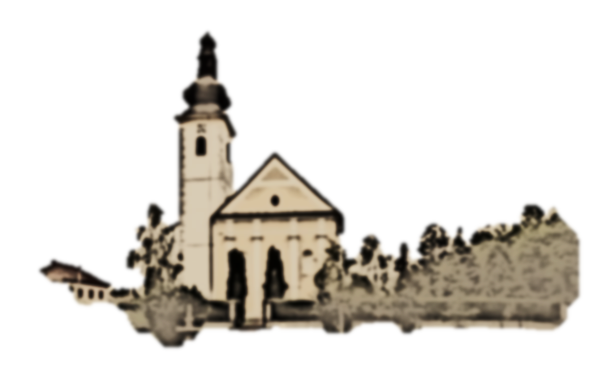 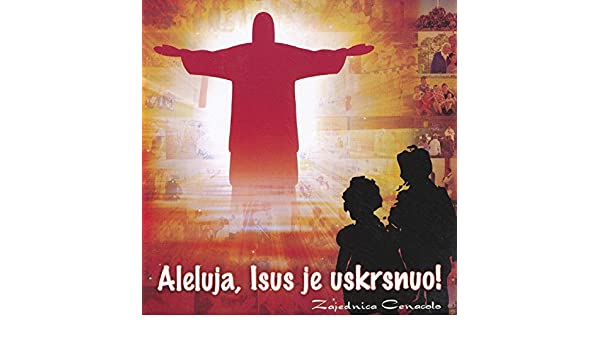 Prvo čitanje:  Dj 10, 34a. 37 - 43Drugo čitanje: Kol 3, 1-4Evanđelje: Iv 20, 1-9 Zborna molitva:Bože, ti si danas po svojem Jedinorođencu pobijedio smrt i nama otvorio pristup vječnom životu.
Zato slavimo blagdan njegova uskrsnuća: obnovi nas, molimo, svojim Duhom, i daj da i mi uskrsnemo u svjetlo života.
Po Gospodinu.Ulazna pjesma:Doista, uskrsnu Gospodin. Njemu slava i vlast u vijeke vjekova.(Lk 24, 34)Pričesna pjesmaŽrtvovana je Pasha naša, Krist: zato svetkujmo s beskvasnim kruhom
čistoće i istine, aleluja.(1Kor 5, 7-8)MOLITVA ZA IZBAVLJENJE U VRIJEME PRIJETNJE CORONAVIRUSAGospodine, Bože naš, koji si bogat milosrđem i koji mudrošću svojom upravljaš našim životima, poslušaj našu molitvu, primi naše pokajanje za grijehe, okončaj  ovu novu zaraznu bolest, ovu epidemiju, kao što si odmaknuo kaznu od svog  naroda u vrijeme kralja Davida. 
Ti, liječniče naših duša i tijela, povrati zdravlje svima koji su zahvaćeni ovom bolešću, podigni ih iz njihovih bolesničkih ležajeva kako bi te slavili, Milosrdni Spasitelju, i sačuvaj zdravima sve koji nisu zaraženi. Po svom velikom milosrđu, Gospodinee, blagoslovi, osnaži i sačuvaj sve koji iz s ljubavlju i požrtvovnošću brinu o bolesnima, bilo u njihovim domovima ili u bolnicama. 
Odagnaj sve bolesti i patnje od svoga naroda i pouči nas da cijenimo život i zdravlje kao tvoje darove. Daruj nam mir svoj, Bože, i ispuni srca naša nepokolebljivom vjerom u tvoju zaštitu, u tvoju pomoć i ispuni ih ljubavlju prema tebi i bližnjemu.
Jer ti nas miluješ i spašavaš, Bože naš, i tebi uzdižemo slavu: Ocu i Sinu i Svetomu Duhu, sada  i vazda i u vijeke vjekova. Amen.Upravo sada, dok se u mnogočemu osjećamo pogođeni, ranjeni i udaljeni, osluškujemo kako nam Gospodin govori i poziva nas: »Ne bojte se!« Ta nas njegova utjeha jača i ohrabruje te nam ujedno omogućuje prepoznati novu blizinu koja se gradi u nevoljama.
Drago mi je što su toliki vjernici odgovorili na pozive biskupa i župnika da se u obiteljima intenzivnije moli; da se otkrivaju darovi koji se usred svakidašnjih briga lako zanemare; da se vraća na bitno, na ono što uspijeva izdržati i prevladati svaku životnu kušnju, jer to nije podvrgnuto prolaznomu razaranju. Naša je Crkva u ovim danima postala drukčije vidljiva. Ondje gdje ima ljubavi jednih za druge, prisutan je Gospodin!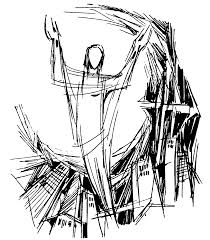                    Iz poruke kardinala Bozanića za Uskrs 2020. god.Po preporuci nadbiskupa jelo možete blagosloviti sami kod kuće. Treba izmoliti Očena naš, Zdravo Marijo, Slava Ocu i Apostolsko vjerovanje.Preporučam vam da to učinite. Stvorite Crkvu u vašem domu.Sve ove dane pokušavamo vam prenijeti obrede i događaje iz naše crkve preko interneta.Ovo su dani koji nam pružaju priliku da vjeru počinjemo živjeti i u svojim obiteljimaOtvorili smo vjeronaučnu učionicu na internetu. Drago mi je da su se mnogi učenici uključili u taj program.Zahvaljujem svima onima koji su se interesirali kako sam, da li mi nešto treba…Pazimo jedni na druge, pomognimo jedni drugima.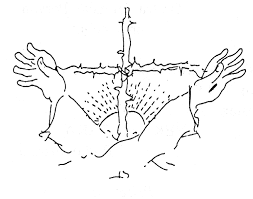 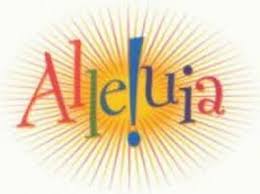 Isus usta slavni, a mrak nesta tamni,teška žalost minu, dan veselja sinu! Aleluja! Dan je sad veselja, dan je Spasitelja!Hvalu svi mu dajmo radosno pjevajmo: Aleluja! Smrću smrt on svlada neumrli sada:uskrsnu pun dikeslave prevelike.Aleluja! A kad uskrsnemo, daj, da začujemo glas tvoj božanstveni: "Dođite svi k meni!"Aleluja! Ponedjeljak13. travnja9,00USKRSNI PONEDJELJAKNa jednu nakanuUtorak14. travnja18,00 ValerijanNa jednu nakanuNEDJELJA19. travnja9,00BIJELA – NEDJELJA BOŽANSKOG MILOSRĐA+ Dragutin, Jaga Pušak; + Janko, Ana, Dragutin Banić; + obitelj Lencović